FORMULÁRIO SOCIOECONÔMICOOrientações para preenchimento do formulárioa - Responder todas as questões pertinentes;b - Certificar-se de que as respostas estejam em conformidade com os comprovantes que serão anexados.1. IDENTIFICAÇÃO DO ACADÊMICO1.2 Nome: ________________________________________________________________________MATRÍCULA: _________________ CURSO: __________________ CAMPUS:________________E-MAIL: _________________________________ TEL/CEL: (   ) ___________________________1.3 Endereço atual: ___________________________, nº ______ Bairro:______________________Município: ____________________________, CEP _________________ UF: ____________1.4 Naturalidade: _____________________ Data de Nasc.: ___ / ___ / _____ Sexo: M (   )    F (   )Estado Civil: ________________________________________________  1.5 Autodeclara-se como pessoa:(   ) negra(   ) parda(   ) indígena(   ) branca1.6 Possui algum tipo de deficiência?(   ) não(   ) sim. Que tipo? ________________________________________2. INFORMAÇÕES ACADÊMICAS2.1 Ingressou na Unir de que forma?(   ) Enem(   ) Enem com sistema de cotas. Qual? _______________________________________(   ) Vestibulinho2.2 Já possui graduação?(   ) não(   ) sim.  Em quê? _____________________________2.3 Seu curso é:(   ) bacharelado    (   ) licenciatura    (   ) bacharelado e licenciatura2.4 Seu turno é:(   ) matutino(   ) vespertino(   ) noturno(   ) integral2.5 Participa de algum projeto de pesquisa, ensino ou extensão?(   ) não    (   ) sim. Qual?_____________________________________________________________________2.6 Em que tipo de estabelecimento você cursou o Ensino Médio?(   ) todo em escola pública(   ) todo em escola particular com bolsa(   ) maior parte em escola pública(   ) maior parte em escola particular com bolsa(   ) maior parte em escola particular(   ) todo em escola particular2.7 Você reside nesta cidade sede do campus/UNIR somente para estudar?(   ) não.    (   ) Sim. É oriundo/a de que cidade e unidade da federação?____________________________3. INFORMAÇÕES SOCIOFAMILIARES3.1 local de moradia (atual):(   ) próprio(   ) cedido ou de favor(   ) alugado(   ) financiado3.2 Se alugado, qual o valor do aluguel: R$ ____________________3.3 Com quem você mora?(   ) com a família(   ) com parentes(   ) com amigos/as ou colegas(   ) sozinho3.4 Característica da residência:(   ) alvenaria(   ) madeira(   ) mista3.5 Sua residência se localiza em área?(   ) urbana(   ) rural3.6 Você tem filho(s) ou dependente(s) legal menor de 6 anos?(   ) não   (   ) sim. Quantos? ______________________4. INFORMAÇÕES SOCIOECONÔMICAS4.1 Possui atividade remunerada? (   ) não    (   ) sim.  Tipo?(   ) carteira assinada(   ) estágio remunerado(   ) autônomo/a(   ) servidor/a público/a4.2 Recebe algum tipo de bolsa ou auxílio estudantil? (   ) não   (   ) sim. Que tipo?________________________________________________________________________4.3 Recebe algum benefício, pensão ou aposentadoria? (   ) não    (   ) sim.  Qual tipo?(   ) Aposentadoria (seja por idade, tempo de contribuição, invalidez ou especial)(   ) Auxílio Doença(   ) Auxílio Reclusão(   ) Benefício de Prestação Continuada – BPC(   ) Salário Maternidade(   ) Pensão Alimentícia(   ) Pensão por Morte(   ) Outro(s): ____________________________________4.4 Sua família recebe o auxílio do Programa Bolsa Família?(   ) não   (   ) sim. Valor R$ __________________4.5 Qual a sua participação na vida econômica da sua família?(   ) sou dependente financeiramente(   ) tenho independência financeira(   ) sou totalmente responsável pelo sustento da família(   ) sou parcialmente responsável pela sustento da família4.6 Listar todos os familiares que compartilham da mesma renda (inclusive você e todos os familiares maiores e menores de idade)* Use as seguintes siglas para indicar a situação atual: AP - aposentado; TR – trabalhando; IN – incapacitado;  ES – estudante; PE – pensionista e DE – desempregado.** Registrar os valores dos rendimentos do salário, trabalho autônomo, aposentadoria, estágio, pensão e outros.4.7 Paga algum tipo de pensão?(   ) não    (   ) sim. Qual? ______________________________  Valor R$_____________________4.8 Qual meio de transporte utiliza para ir à Universidade?(   ) carona(   ) transporte coletivo(   ) transporte escolar(   ) veículo próprio5. INFORMAÇÕES BANCÁRIAS5.1 Dados bancários6. INFORMAÇÕES SOBRE O AUXÍLIO6.1 Qual motivo está solicitando bolsa na modalidade afirmativa?_________________________________________________________________________________________________________________________________________________________________________________________________________________________________________________________________________________________________________________________________________________________________________________________________________________________________________________________________________________________________________________________________________________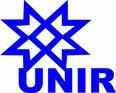 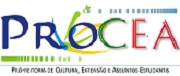                                    ANEXO IIIMINISTÉRIO DA EDUCAÇÃO FUNDAÇÃO UNIVERSIDADE FEDERAL DE RONDÔNIAPRÓ-REITORIA DE CULTURA, EXTENSÃO E ASSUNTOS ESTUDANTIS          NomeParentescoData de nasc.EscolaridadeProfissãoSituação atual*Renda (R$)**BancoAgência NºConta-Corrente Nº